О внесении изменений в постановление Администрациигорода Когалыма от 25.10.2018 №2364В соответствии со статьей 134 Трудового кодекса Российской Федерации, статьей 53 Федерального закона от 06.10.2003 №131-ФЗ «Об общих принципах организации местного самоуправления в Российской Федерации», Уставом города Когалыма, учитывая Постановление Конституционного Суда Российской Федерации от 15.06.2023 №32-П «По делу о проверке конституционности части второй статьи 135 и части первой статьи 193 Трудового кодекса Российской Федерации в связи с жалобой гражданки Е.В. Царегородской»:1. В приложение к постановлению Администрации города Когалыма                         от 25.10.2018 №2364 «Об утверждении Положения об оплате труда и стимулирующих выплатах работников муниципальных учреждений культуры» (далее - Положение) внести следующие изменения:1.1. Таблицы 1 - 4.2 пункта 2.1 Раздела 2 Положения изложить в редакции согласно приложению 1 к настоящему постановлению.1.2. Раздел 4 Положения дополнить пунктом 4.7 и таблицей 5.1 следующего содержания:«4.7.  Учреждение в локальном акте устанавливает перечень показателей, за которые производится снижение размера выплаты по итогам работы за месяц, квартал, год в соответствии с перечнем показателей, приведенным в таблице 5.1 настоящего Положения.Таблица 5.1Перечень показателей, за которые производитсяснижение размера премиальной выплаты по итогам работыза месяц, квартал, годСнижение размера премиальных выплат не должно приводить к уменьшению размера месячной заработной платы работника более чем на 20 процентов.».1.3. Таблицу 6 пункта 5.2 Раздела 5 Положения изложить в редакции согласно приложению 2 к настоящему постановлению.2. Подпункты 1.1, 1.3 пункта 1 настоящего постановления вступают в силу с 01.01.2024.3. Постановление Администрации города Когалыма от 06.03.2023 №425 «О внесении изменений в постановление Администрации города Когалыма от 25.10.2018 №2364» признать утратившим силу.4. Отделу финансово-экономического обеспечения и контроля Администрации города Когалыма (А.А.Рябинина) направить в юридическое управление Администрации города Когалыма текст постановления и приложения к нему, его реквизиты, сведения об источнике официального опубликования в порядке и сроки, предусмотренные распоряжением Администрации города Когалыма от 19.06.2013 №149-р «О мерах по формированию регистра муниципальных нормативных правовых актов   Ханты-Мансийского автономного округа – Югры» для дальнейшего направления в Управление государственной регистрации нормативных правовых актов Аппарата Губернатора Ханты-Мансийского автономного округа - Югры.5. Опубликовать настоящее постановление и приложения к нему в газете «Когалымский вестник» и сетевом издании «Когалымский вестник»: KOGVESTI.RU (приложения 1-2 в печатном издании не приводятся). Разместить настоящее постановление и приложения к нему на официальном сайте Администрации города Когалыма в информационно-телекоммуникационной сети Интернет (www.admkogalym.ru).6. Контроль за выполнением постановления возложить на заместителя главы Администрации города Когалыма Т.И.Черных.Приложение 1к постановлению Администрациигорода КогалымаТаблица 1Профессиональные квалификационные группы должностейработников культуры, искусства и кинематографии и размерыокладов (должностных окладов)Таблица 2Профессиональные квалификационные группы общеотраслевыхдолжностей руководителей, специалистов и служащихТаблица 3Профессиональные квалификационные группы профессий рабочихкультуры, искусства и кинематографии и размеры окладов(должностных окладов)Таблица 4Должностные оклады работников учреждения, осуществляющихпрофессиональную деятельность по профессиям рабочихТаблица 4.1Профессиональные квалификационные группы должностейработников сферы научных исследований и разработокТаблица 4.2Размеры окладов (должностных окладов) по должностямруководителей, специалистов и служащих, не включеннымв профессиональные квалификационные группыПриложение 2к постановлению Администрациигорода КогалымаТаблица 6Размер оклада (должностного оклада) руководителя учреждения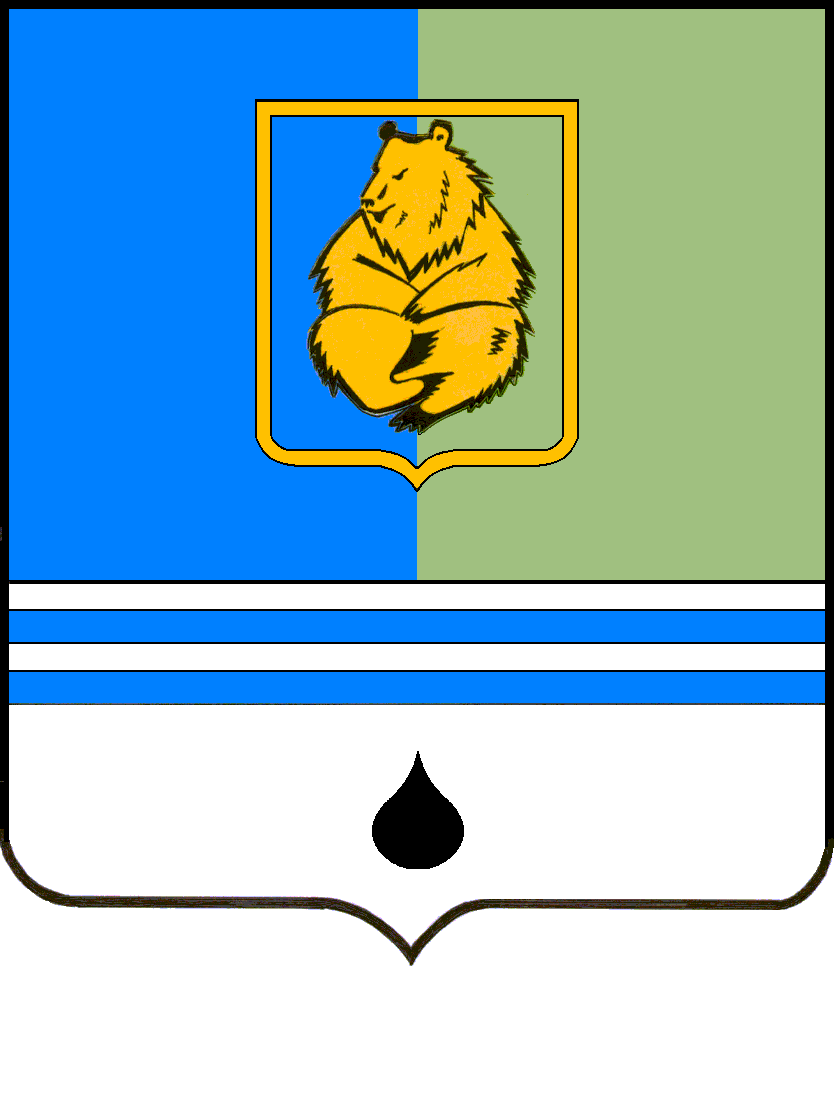 ПОСТАНОВЛЕНИЕАДМИНИСТРАЦИИ ГОРОДА КОГАЛЫМАХанты-Мансийского автономного округа - ЮгрыПОСТАНОВЛЕНИЕАДМИНИСТРАЦИИ ГОРОДА КОГАЛЫМАХанты-Мансийского автономного округа - ЮгрыПОСТАНОВЛЕНИЕАДМИНИСТРАЦИИ ГОРОДА КОГАЛЫМАХанты-Мансийского автономного округа - ЮгрыПОСТАНОВЛЕНИЕАДМИНИСТРАЦИИ ГОРОДА КОГАЛЫМАХанты-Мансийского автономного округа - Югрыот [Дата документа]от [Дата документа]№ [Номер документа]№ [Номер документа]№ п/пПоказателиПроцент снижения от общего (допустимого) объема выплаты работнику1231.Неисполнение или ненадлежащее исполнение должностных обязанностей, неквалифицированная подготовка документовдо 20%2.Некачественное, несвоевременное выполнение планов работы, постановлений, распоряжений, решений, приказов руководителя учреждения, поручений непосредственного руководителя.до 20%3.Нарушение сроков представления установленной отчетности, представление недостоверной информациидо 20%4.Несоблюдение норм трудовой дисциплины (правил внутреннего трудового распорядка учреждения, служебной этики)до 20%5.Причинение ущерба имуществу учреждениядо 20%от [Дата документа] № [Номер документа]Профессиональная квалификационная группа «Должности технических исполнителей и артистов вспомогательного состава»Профессиональная квалификационная группа «Должности технических исполнителей и артистов вспомогательного состава»Профессиональная квалификационная группа «Должности технических исполнителей и артистов вспомогательного состава»Должности технических исполнителей и артистов вспомогательного составаКвалификационные уровни (квалификационные категории)Размеры минимальных должностных окладовКонтролер билетов; смотритель музейныйБез квалификационной категории.10960Профессиональная квалификационная группа «Должности работников культуры, искусства и кинематографии среднего звена»Профессиональная квалификационная группа «Должности работников культуры, искусства и кинематографии среднего звена»Профессиональная квалификационная группа «Должности работников культуры, искусства и кинематографии среднего звена»Должности работников культуры, искусства и кинематографии среднего звенаКвалификационные уровни (квалификационные категории)Рекомендуемые размеры минимальных должностных окладовЗаведующий костюмерной;Аккомпаниатор; контролер-посадчик аттракциона;Руководитель кружка, любительского объединения, клуба по интересамБез квалификационной категории.11631Руководитель кружка, любительского объединения, клуба по интересамВторая квалификационная категория.12358Руководитель кружка, любительского объединения, клуба по интересамПервая квалификационная категория.12805Профессиональная квалификационная группа «Должности работников культуры, искусства и кинематографии ведущего звена»Профессиональная квалификационная группа «Должности работников культуры, искусства и кинематографии ведущего звена»Профессиональная квалификационная группа «Должности работников культуры, искусства и кинематографии ведущего звена»Должности работников культуры, искусства и кинематографии ведущего звенаКвалификационные уровни (квалификационные категории)Рекомендуемые размеры минимальных должностных окладовАдминистратор (старший администратор)Без квалификационной категории.13756ЗвукооператорВторая квалификационная категория.14482ЗвукооператорПервая квалификационная категория.15153АранжировщикВторая квалификационная категория.14482АранжировщикПервая квалификационная категория.15153Аккомпаниатор-концертмейстер; артист-вокалист (солист)Вторая квалификационная категория.14482Аккомпаниатор-концертмейстер; артист-вокалист (солист)Первая квалификационная категория.15153Аккомпаниатор-концертмейстер; артист-вокалист (солист)Высшая квалификационная категория.15769Аккомпаниатор-концертмейстер; артист-вокалист (солист)Ведущий мастер сцены.16607Художник-декоратор; художник по свету; художник-конструкторВторая квалификационная категория.14482Художник-декоратор; художник по свету; художник-конструкторПервая квалификационная категория.15153Художник-декоратор; художник по свету; художник-конструкторВысшая квалификационная категория.15769Специалист по методике клубной работыВторая квалификационная категория.14482Специалист по методике клубной работыПервая квалификационная категория.15153Специалист по методике клубной работыВедущий специалист.15769Методист клубного учреждения, центра народной культуры (культуры и досуга) и других аналогичных учреждений и организаций, методист по музейно-образовательной деятельностиБез квалификационной категории.13756Методист клубного учреждения, центра народной культуры (культуры и досуга) и других аналогичных учреждений и организаций, методист по музейно-образовательной деятельностиВторая квалификационная категория.14482Методист клубного учреждения, центра народной культуры (культуры и досуга) и других аналогичных учреждений и организаций, методист по музейно-образовательной деятельностиПервая квалификационная категория.15153Методист клубного учреждения, центра народной культуры (культуры и досуга) и других аналогичных учреждений и организаций, методист по музейно-образовательной деятельностиВедущий методист.15769Художник-постановщикПервая квалификационная категория.15153Художник-постановщикВысшая квалификационная категория.15769Методист по составлению кинопрограммБез квалификационной категории.13756Методист по составлению кинопрограммВторая квалификационная категория14482Методист по составлению кинопрограммПервая квалификационная категория.15153Методист по составлению кинопрограммВедущий методист, редактор.15769Библиотекарь; библиограф; методист библиотеки, музеяБез квалификационной категории.13756Библиотекарь; библиограф; методист библиотеки, музеяВторая квалификационная категория.14482Библиотекарь; библиограф; методист библиотеки, музеяПервая квалификационная категория.15153Библиотекарь; библиограф; методист библиотеки, музеяДолжности специалистов первой квалификационной категории, по которым устанавливается производное должностное наименование «ведущий»15769Главный библиографДолжности специалистов первой квалификационной категории, по которым устанавливается производное должностное наименование «главный»16607Экскурсовод; Специалист по экспозиционной и выставочной деятельностиБез квалификационной категории.13756Экскурсовод; Специалист по экспозиционной и выставочной деятельностиВторая квалификационная категория.14482Экскурсовод; Специалист по экспозиционной и выставочной деятельностиПервая квалификационная категория.15153Специалист по учетно-хранительской документацииБез квалификационной категории.13756Специалист по учетно-хранительской документацииВторая квалификационная категория.14482Специалист по учетно-хранительской документацииПервая квалификационная категория.15153Специалист по учетно-хранительской документацииВедущий специалист.15769Профессиональная квалификационная группа «Должности руководящего состава учреждений культуры, искусства и кинематографии»Профессиональная квалификационная группа «Должности руководящего состава учреждений культуры, искусства и кинематографии»Профессиональная квалификационная группа «Должности руководящего состава учреждений культуры, искусства и кинематографии»Должности работников культуры, искусства и кинематографииКвалификационные уровни (квалификационные категории)Рекомендуемые размеры минимальных должностных окладовГлавный режиссер; главный балетмейстер; главный художникДолжности руководителей, по которым не предусмотрена квалификационная категория21975Заведующий музыкальной частьюДолжности руководителей, по которым не предусмотрена квалификационная категория20689Режиссер-постановщик; балетмейстер-постановщикПервая квалификационная категория.19068Режиссер-постановщик; балетмейстер-постановщикВысшая квалификационная категория.19850Художественный руководительДолжности руководителей, по которым не предусмотрена квалификационная категория21975ЗвукорежиссерВторая квалификационная категория.18229ЗвукорежиссерПервая квалификационная категория.19068БалетмейстерВторая квалификационная категория.18229БалетмейстерПервая квалификационная категория.19068Заведующий отделом (сектором) дома (дворца) культуры, парка культуры и отдыха; центра народной культуры (культуры и досуга) и других аналогичных учреждений и организацийДолжности руководителей, по которым не предусмотрена квалификационная категория20689Режиссер массовых представленийБез квалификационной категории.17278Режиссер массовых представленийВторая квалификационная категория.18229Режиссер массовых представленийПервая квалификационная категория.19068Режиссер массовых представленийВысшая квалификационная категория.19850Руководитель клубного формирования - любительского объединения, студии, коллектива самодеятельного искусства, клуба по интересамБез квалификационной категории.17278Руководитель клубного формирования - любительского объединения, студии, коллектива самодеятельного искусства, клуба по интересамВторая квалификационная категория. Требования:18229Руководитель клубного формирования - любительского объединения, студии, коллектива самодеятельного искусства, клуба по интересамПервая квалификационная категория19068Заведующий отделом (сектором) библиотеки; Заведующий филиалом библиотекиБез квалификационной категории.20689Главный хранитель фондов, главный хранитель музейных предметовБез квалификационной категории.21975Заведующий отделом (сектором) музеяБез квалификационной категории.20689Заведующий художественно-оформительской мастерскойБез квалификационной категории.20689Профессиональная квалификационная группа «Общеотраслевые должности служащих первого уровня»Профессиональная квалификационная группа «Общеотраслевые должности служащих первого уровня»Квалификационные уровни (квалификационные категории)Рекомендуемые размеры минимальных должностных окладовПервый квалификационный уровень9171Второй квалификационный уровень9897Профессиональная квалификационная группа «Общеотраслевые должности служащих второго уровня»Профессиональная квалификационная группа «Общеотраслевые должности служащих второго уровня»Квалификационные уровни (квалификационные категории)Рекомендуемые размеры минимальных должностных окладовПервый квалификационный уровень10568Второй квалификационный уровень10691Третий квалификационный уровень11072Четвертый квалификационный уровень11295Пятый квалификационный уровень11407Профессиональная квалификационная группа «Общеотраслевые должности служащих третьего уровня»Профессиональная квалификационная группа «Общеотраслевые должности служащих третьего уровня»Квалификационные уровни (квалификационные категории)Рекомендуемые размеры минимальных должностных окладовПервый квалификационный уровень12581Второй квалификационный уровень13308Третий квалификационный уровень13867Четвертый квалификационный уровень14259Пятый квалификационный уровень14482Профессиональная квалификационная группа «Общеотраслевые должности служащих четвертого уровня»Профессиональная квалификационная группа «Общеотраслевые должности служащих четвертого уровня»Квалификационные уровни (квалификационные категории)Рекомендуемые размеры минимальных должностных окладовПервый квалификационный уровень15545Второй квалификационный уровень16607Третий квалификационный уровень17893Профессиональная квалификационная группаПрофессиональная квалификационная группаПрофессиональная квалификационная группаПрофессиональная квалификационная группаКвалификационные уровни (квалификационные категории)Наименование должностейРазряд в соответствии с ЕТКС работ и профессий рабочихРазмеры окладов (должностных окладов) (рублей)«Профессии рабочих культуры, искусства и кинематографии первого уровня»«Профессии рабочих культуры, искусства и кинематографии первого уровня»«Профессии рабочих культуры, искусства и кинематографии первого уровня»«Профессии рабочих культуры, искусства и кинематографии первого уровня»Костюмер6 разряд106241 разряд работ в соответствии с Единым тарифно-квалификационным справочником работ и профессий рабочих83882 разряд работ в соответствии с Единым тарифно-квалификационным справочником работ и профессий рабочих85003 разряд работ в соответствии с Единым тарифно-квалификационным справочником работ и профессий рабочих89474 разряд работ в соответствии с Единым тарифно-квалификационным справочником работ и профессий рабочих92825 разряд работ в соответствии с Единым тарифно-квалификационным справочником работ и профессий рабочих101216 разряд работ в соответствии с Единым тарифно-квалификационным справочником работ и профессий рабочих106247 разряд работ в соответствии с Единым тарифно-квалификационным справочником работ и профессий рабочих109608 разряд работ в соответствии с Единым тарифно-квалификационным справочником работ и профессий рабочих12246Должности, отнесенные к квалификационным уровнямКвалификационные уровни (квалификационные категории)Размеры окладов (должностных окладов) (рублей)Ученый секретарь (музея)Требования к квалификации. Высшее профессиональное образование (экономическое, юридическое, культуры и искусства, педагогическое, техническое, гуманитарное) и стаж работы в научных либо научно-просветительских подразделениях не менее 3 лет.20689Наименование должностиРазмер оклада (должностного оклада) (рублей)Специалист в сфере закупок <1>12581от [Дата документа] № [Номер документа]№ п/пУчреждения по видам деятельностиУчреждения по видам деятельности№ п/пДиапазон штатных единицРазмер оклада (должностного оклада), рублей1.Учреждения культурно-досугового типаУчреждения культурно-досугового типа1.1.менее 40528961.2.40 - 79587111.3.80 - 99646381.4.100 и более704532.Учреждения кинопоказа и кинопрокатаУчреждения кинопоказа и кинопроката2.1.менее 30411542.2.30 - 49469692.3.50 - 89528962.4.90 и более587113.Концертные организацииКонцертные организации3.1.менее 40469693.2.40 - 69587113.3.70 - 99646383.4.100 и более704534.ТеатрыТеатры4.1.менее 40469694.2.40 - 59528964.3.60 - 79587114.4.80 - 100646384.5.100 и более704535.МузеиМузеи5.1.менее 45469695.2.45 - 64528965.3.65 - 99587115.4.100 и более646386.БиблиотекиБиблиотеки6.1.менее 40469696.2.40 - 69587116.3.70 - 99646386.4.100 и более70453